  Nooh CA      	 Call: Whatsapp +971504753686 / +919979971283 (UAE) 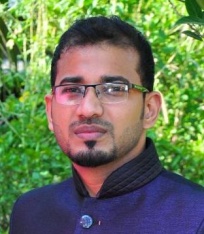                                                                                                                                   EMail: nooh.375916@2freemail.com                                          Career Objectives                                                                                                                      In each of my previous job experiences, I have performed my assignments with high degree of skill and professionalism, My current objective is to obtain a position that will fully utilize my skills and offer an opportunity which ensures learning, employs creativity and provides an exposure to new trends there by stimulating personal and professional growth. Key Professional Strengths      08 Plus Years of Solid Experience in HSE field in Oil & Gas construction, Civil building Construction, Plant Commissioning, Infrastructure, Manufacturing, Steel Structure Pipe & Equipment’s Fabrication & Erection, Painting, Shots or Grit Blasting, Insulation, Fireproofing industries, Maintenance & Fire prevention and firefighting equipment’s installation and maintaining etc. Education Qualification Graduate Diploma in Civil Engineering -2009 to 2011                                                                   Institute of Business Management and Engineering  ( IBME Delhi)NEBOSH-IGC – National Education Board of  Occupational Safety And Health, International General Certificate-2014 ( UK ) IOSH-MS – Institute of Occupational Safety and Health, Managing Safely-2014 ( UK)Certificate in Fire and Safety Engineering-2007                                                               (National Safety Council of India, Kerala Chapter)Medic Basic First- Aid, CPR/AED and First –Aid for Adults.Fire Fighting Training from Cochin Shipyard Limited. &   Civil Defense                   Ras Al Khaimah, UAE.Scaffolding inspector training from Gulf test Safety consultancies, Dubai EHS Scaffold training procedure Approved Ref no: EHS/CSP/07/REV.007. Special, Personal & Computer Skills  Excellent Knowledge about HSE Standards (OSHAS 18001-2007, ISO 14001-2004).  Microsoft Office (Words, Excel, Power Point, Out Look) Internet, Auto CAD – Mechanical Drawings -2010. Knowledge about Fire Fighting Equipment’s and installations.Leadership Quality and a good trainer.Effective Communication Skill.Handling Emergency Situations and First- Aid.Ability to work under pressure & Tight Schedule.Ability to work in a multicultural Environment & Handling multi languages.  Training Attended Gasco/JGC/SK/GS/Descon – HSE Inductions, PTW Exams, Work at Height, Lock out Tag Out,    Confined Space, Heat Stress, Hot Work, Scaffolding inspector etc..Professional ExperiencePresent working in Construction & Building Engineering from:                                  Aug 2016 to Still as a Safety Officer.Company: Construction & Building Engineering (CBE)    www.cbe.aeProject: MX-05 G+6 Car parking, including Bridge. JAFZA.Client: LimitlessConsultant: Bel-Yoahah The project includes Heavy precast hollow core slab erection with four 20ton tower cranes, Around 300 workman worked in the project, Complying TRAKHEES safety regulation in every part of work, Independently handling all safety related activities & documents including COC-1,2, & NOC etc. Dec 2014 to July 2016                                                                                                                          Company:    Hanmaek UAE FZ-LLC, Ras Al Khaimah, UAE.    http://www.hanmaek.co.kr                                               Position:      HSE Officer Clients:           GS/SK/Samsung/Petrofac.                                                                                                      Projects:         Saudi ARAMCO, Kuwait KMPC, RRE Abudabi,                                                                   It is a KOREAN based company,  Around 350 workman has working in this factory,                   Steel manufacturing, Steel Fabrication, Industrial painting and shot or grit blasting and logistic. Sep 2012 to March 2014  (20 months)                                                                                                   Company:    ThyssenKrupp Xervon LLC, Abudabi.                                                      Position:      HSE Officer  Clients:            Takreer , Gasco, (JGC & Technimont joint Venture)                                                                                                                             Main Contractors:   GS/SK/SAMSUNG/DESCON    March 2009 to May 2012  (38 months)                                                                                                                        Company:       Carboline India Pvt Ltd, Chennai, India.                                             Position:         Safety Officer Clients:   IOCL, Relaince, HPCL, HMEL, Carin Energy limited with ONGC,                                        Main Contractors:  L&T, Global Toyo, Jan 2008 to Feb 2009 (13 months)                                                                                                 Company:      UNIVERSAL ERECTORS Power plant Engineering Service & Contrctr.                                                                                                                                               Position:        Safety Officer  Clients:                    IOCL, Naptha Cracker Plant, Panipat, Haryana.                                                                                                                                              Main Contractor:  L&T-EPCC-4 238.5 MW (CPP)  Duties And Responsibilities under takenDevelop and assist site management in implementing company HSE management system and project specific HSE plan.Report to QHSE or HSE Manager on all matter pertaining to status of  HSE and promotional programs of site level.    Carry out HSE inspection of work premises, work process, Man, Machine, materials & other tool tackles.Co-ordinate Project manager/ Construction manager/Committee members in Risk Assessment and legal register preparation & Its periodic review/ updating and ensure the participation of workers representatives.Conduct investigation of all accidents/LTI/Fatal/Near Miss/Dangerous occurrence & Recommended appropriated Control and corrective measures.Carry out monthly Inspection for machinery and Cranes/Electrical system/ Compressor/ Forklifts/ Heavy vehicles and other mechanical devices etc.Ensure suitable personal protective equipments such as Hearing, Respiratory, Cloths and other recommended PPEs are being used properly.Compiling, analyzing & interpreting statistical data related to accident, near miss and presenting it to the management.Conducting:        1 . HSE Orientation of all new employees.                                                                                                                                                                                                                                                                                                                                                                     2. Co-ordinate with supervisors for tool box talk to employees.Carry out safety inspection schedule and following with the concerned site personal for elimination and reduce of unsafe Act/Conditions from the site.Maintaining all documents including equipment inspection records.Monitoring and Administration of  First-Aid & Fire Fighting installations.Advise and Co-ordinate with management for implementing Work Permit System              (PTW).Implementing HSE policy and Procedure independently for the organization.Preparing, Maintaining, Submitting & review of all documents such as SOP, SSW, RA, Method Statements,  Work Instructions, Formats etc.Preparing, Submitting and Record keeping of all safety report( Monthly, Weekly) such as Accident statistics, inspection summaries, Absent data, check lists etc.Ensure on Hazardous chemical used on workplace as well as close monitoring of storage, disposal of hazard chemical or materials. As per the details of MSDS and legal standards of the country. In the event of an emergency co-ordinate with clients and implement emergency evacuation & rehabilitation plan as agreed.Conduct Fire Drill or Mock Drill every 6 months as per the clients, Government Authorities requirements.Organize campaigns, competition and other special emphasis program to promote HSE Culture in the entire organization.Register Customer complaints and take corrective actions.   Conduct and participate Safety weekly or monthly HSE meeting with all contractors, workman representative, for implementing plans and corrective actions.  Ensure the Housekeeping is done as a regular basis.    Language Skills English:        ProficientArabic:          Read & WriteHindi:           ProficientTamil:           Proficient Malayalam:  Mother tonguePassport DetailsExpiry Date: 08/07/2022  Personal Details  Name                                   : Nooh CADate of birth  	           : 22-May-1986 Sex                                        : MaleNationality                          : IndianMarital Status                     : Married Strength		           : Patience, friendlinessDeclarationI hereby declare that the above mentioned details are true to the best of my knowledge and belief, Further details can be provided upon the request.  Signature 